关于召开2021年全国职业院校技能大赛高职组光伏电子工程的设计与实施赛项说明会的通知各省、自治区、直辖市教育厅（教委），新疆生产建设兵团教育局，有关单位：按照2021年全国职业院校技能大赛工作统一安排，为确保高职组光伏电子工程的设计与实施赛项顺利进行，经研究决定，于2021年6月16日召开赛项说明会。现将有关事项通知如下：一、会议时间6月16日10:00-11:30。二、会议内容1.赛项筹备工作情况介绍；2.疫情防控注意事项说明；3.解读赛项规程及相关事项；4.竞赛技术平台介绍；5.赛事答疑。三、会议地点本次会议采用网络会议方式，通过腾讯会议举行。会议链接：https://meeting.tencent.com/s/XcWlot517NFK，会议ID：574663893，会议密码：6857。四、参会人员2021年全国职业院校技能大赛高职组光伏电子工程的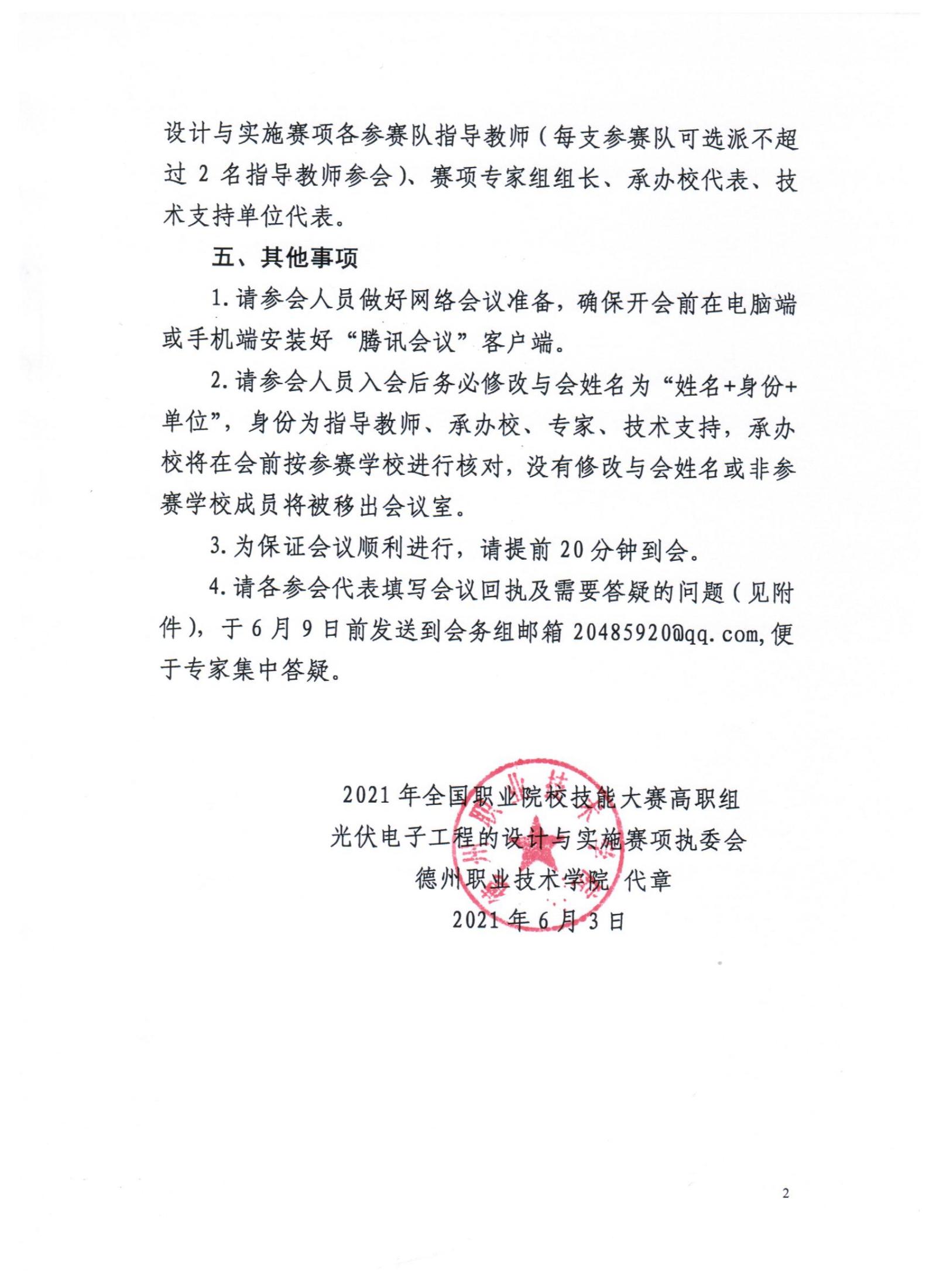 附件2021年全国职业院校技能大赛高职组 光伏电子工程的设计与实施赛项说明会回执省份：姓名性别单位职务/职称出席会议身份手机电子邮箱需要答疑的问题（限两项）